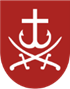 ДО ВМРКОМУНАЛЬНИЙ ЗАКЛАД«ВІННИЦЬКИЙ ЛІЦЕЙ № 26 ІМ. ГЕРОЯ УКРАЇНИ ДМИТРА МАЙБОРОДИ»(КЗ «ВЛ № 26 ІМ. ГЕРОЯ УКРАЇНИ Д. МАЙБОРОДИ»)Код ЄДРПОУ 26176570НАКАЗ01.06.2023			                     м. Вінниця                     	          №___Про зарахування до закладузагальної середньої освітиздобувачів освіти 1 класуНа виконання Закону України «Про освіту», Закону України «Про повну загальну середню освіту», відповідно до Порядку зарахування, відрахування та переведення учнів до державних та комунальних закладів освіти для здобуття повної загальної середньої освіти, затвердженого наказом Міністерства освіти і науки України від 16 квітня 2018 року №367, зареєстрованого в Міністерстві юстиції України  05 травня 2018 року за №564/32016, заяв батьків НАКАЗУЮ:Зарахувати до перших класів наступних здобувачів освіти:Секретарю закладу розмістити даний наказ у вестибюлі школи та на сайті закладу 01.06.2023 р.Контроль за виконанням даного наказу залишаю за собою.Директор закладу                                                                        Сніжана ОСИПЧУКЗ наказом ознайомлені:__________ Діана КАРАВАЄВА___.___. 2023ПрізвищеІм'яПо батьковіАбухамісФахідМохаммедАлієваАмінаЕмілівнаАль-ЗухаіріДавідМохаммедАронюкНазарВіталійовичБіликЗлатаОлегівнаБіликМаксимСергійовичБойкоАннаОлександрівнаБомбалаТихонВіталійовичБондаренкоАртемАндрійовичБондаренкоПавлоВікторовичБондарєваАлісаОлександрівнаВарижукСофіяОлександрівнаВасильєвМаксимДенисовиВечорикАнастасіяВіталіївнаВікуловКірілСергійовичВолікЛевОлександровичГалункоАндрійСергійовичГетьманАнастасіяБогданівнаГнатюкАртемБогданвичГнатюкДмитроВадимовичГоворухаРостиславВолодимировичГоєвТімурКириловичГотландВеронікаСергіївнаГриневичОльгаСергіївнаГузеєвМатвійДаниловичГусакКірілОлександровичГуськовМатвійВікторовичДемедюкЮрійЮрійовичДенисоваМаргаритаАнтоновнаДжумабаєвДамірОлександровичДзюбаАртемРуслановичДідусенкоМихайлоВалеріойвичДудкоАннаВолодимирівнаДутченкоНазарОлеговичДущакМаксимБогдановичЄгорушкінаАнжелікаВікторівнаЖученкоМаксимАндрійовичЗаболотнийНесторВіталійовичЗавроцькаЗлатаОлександрівнаЗагревськийІлляЄвгенійовичЗадворнаМаріяІгорівнаЗапишнаМаріяДенисівнаЗеленюкАннаОлександрівнаЗубАннаОлексіївнаІванцоваЗорянаЮріївнаІвацкоКостянтинВіталійовичІщенкоАннаАндріївнаКалінінБогданЮрійовичКарбівськийАндрійВалерійовичКилівникЄваОлександрівнаКітТимурАндрійовичКоваленкоМиколаСергійовичКоваленкоВеронікаМиколаїівнаКовальчукДаниїлАндрійовичКолесникМаркМиколайовичКолодчукНаталяСергіївнаКолубайОлегПавловичКондратюкНікаОлександрівнаКоновалАннаВіталіївнаКононенкоУльянаЄгорівнаКосмачевськаМаріяДмитрівнаКоцюбівськийІлляВіталійовичКревнаАрінаВасилівнаКревськийІлляПетровичКрижоваМіланаОлександрівнаКукурузаЯрославРомановичКупрієвичБогданОлександровичЛелекоПолінаСергіївнаЛєсоваКатеринаВлодимирівнаЛюбчакАннаОлександрівнаЛюляваЯнаВолодимирівнаЛяховичДавідВіталійовичМазурМіланаОлександрівнаМакарчукДмитроОлександровичМаркушАннаЮріївнаМарчукМаріяЮріївнаМатусенкоАртемЄвгнійовичМахинаУлянаАндріївнаМельникДанилоСергійовичМельникНікітаЮрійовичМендусьМіраМаксимівнаМицьОльгаАнатоліївнаМіщенокВарвараАндріївнаМоісеєнкоЗарінаСергіївнаМузичукЛіліяОлегівнаМуратовДавидОлексійовичОлійникТимофійАндрійовичОмельченкоМаріяВасилівнаПавловсьийМаксимРомановичПасічюкВеронікаОлександрівнаПерецьМаргаритаМиколаївнаПовальнаСофіяОлегівнаПодзеркоКіраЯрославівнаПокровськаЄваІгорівнаПолзіковНікітаЄвгенійовичПоліщукАннаМихайлівнаПорицькаМар'янаОлександрівнаПрацьовитаКамілаВячеславівнаПриходськийОлександрЮрійовичПрокоповичІванРомановичРевенкоАртемВолодимировичРешетнікМатвійОлександровичРизванюкПолінаБогданівнаРосінськаКаролінаВячеславівнаРуденкоКіраДенисівнаРябчиковМаксимПавловичСавоваСофіяВалентинівнаСаврасІринаЮріївнаСалецькийАртурОлександровичСамійленкоМаксимДенисовичСардаровЕмільЕльдар оглиСичМаксимВіталійовичСкиданЯрославВолодимировичСкоблюкСоломіяІгорівнаСкорукСоломіяСергіївнаСкоцькийДанилоОлександровичСобчукМакарОлександровичСолоїдІванБогдановичСтавничаЄлизаветаЯрославівнаСташкоДенисВіталійовичСтратійчукНазарСергійовичСухоцькаМіланаВ'ячеславівнаТатчинВладиславОлеговичТкаченкоАннаВасилівнаТроценкоМирославаОлександрівнаЦибулькоІлляСергійовичЦимбалАртемВадимовичЧабанЛіліяВіталіївнаЧайкаВалеріяЕдуардівнаШаповалЗлатаІванівнаШелковінаМонікаОлександрівнаШемедюкСофіяІванівнаШипуновГлєбЄвгеновичЩербаМаріяЮріївнаЩуришинДмитроМиколайовичЩуцькаДар'яАнатоліївнаЯщукВладіславВіталійович